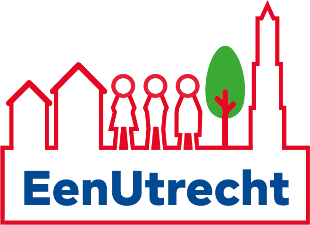 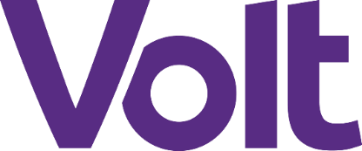 Schriftelijke vragen 
Onderbouwing en participatie Windmolens Rijnenburg & Reijerscop22 december 2022
Proces: meer samen met de gemeenteraadIn de raadsbrief van 21 april 2022 kondigt het college aan twee besluiten voor te zullen leggen aan de gemeenteraad, met als inzet het vanaf 2026 kunnen plaatsen van vier windmolens in Rijnenburg en Reijerscop. Het gaat om de volgende twee besluiten: om de procedure voor de wijziging van het bestemmingsplan te mogen coördineren met de procedure voor de omgevingsvergunning en   het wijzigen van het bestemmingsplan zelf.  Dit alles op basis van een door de gemeenteraad d.d. 9 juli 2020 goedgekeurde Visie Energielandschap (juni 2020) en Uitnodigingskader Rijnenburg en Reijerscop (juli 2020). In een volgende raadsbrief van 7 september 2022 wordt aangegeven dat medio 2023 een voorstel voor een bestemmingsplan aan de gemeenteraad wordt voorgelegd voor de locaties van de windmolens en de toegangswegen. Dit op basis van een aanvraag omgevingsvergunning van het Consortium Rijne Energie c.s. op 29 juli 2022 met daarin een viertal windmolens van maximaal 270 meter hoog, zoals nader toegelicht in het voorontwerp van Rijne Energie c.s. d.d. 30 juni 2022. Deelt het college onze mening dat het om meerdere redenen verstandig is om bij deze kwetsbare en politiek gevoelige besluiten de gemeenteraad nadrukkelijk(er) mee te nemen en daarom het ontwerp bestemmingsplan en het daarbij horende milieueffectrapport (MER) als raadsbesluit aan de gemeenteraad aan te bieden alvorens dit ter inzage openbaar voor te leggen aan alle belanghebbenden? Kan het college aangeven op welk moment (en waar in het besluitvormingstraject) zij voornemens is de gemeenteraad toestemming te vragen voor het combineren van  
(i) de besluitvorming over de procedure voor de wijziging van het bestemmingsplan met (ii) de procedure voor de omgevingsvergunning?   Nieuw traject nodig: want windmolens en woningbouw komen nu wél gelijktijdigDit jaar (april/mei 2022) is het plan voor de Rijnenburg polder flink gewijzigd, omdat de coalitie nu wél inzet op het bouwen van woningen en gelijktijdig realiseren van een energielandschap.  Het ontwikkeltraject voor de windmolens, inclusief MER en de participatie van belanghebbenden, ging tot april/mei 2022 altijd uit van tijdelijke windmolens zonder de aanwezigheid van nieuw te bouwen woningen (wel langdurig genoeg om een rendabele exploitatie te kunnen garanderen).Op basis van deze kaders van de gemeenteraad (9 juli 2020) is een Notitie Reikwijdte en Detailniveau (NRD) Energielandschap Rijnenburg en Reijerscop (van het Consortium Rijne Energie c.s., d.d. 1 december 2021) uitgewerkt. Alleen binnen die kaders hebben burgers, grondeigenaren en overige belanghebbenden een zienswijze kunnen indienen (zie reactienota Rijne Energie c.s. d.d. maart 2022). Ook het advies van de MER-commissie over de inhoud van de op te stellen MER (d.d. 22 februari 2022) gaat uit van de strikte kaders zoals vastgesteld in de gemeenteraad en uiteindelijk geldt dat logischerwijs ook voor de voorliggende (concept) MER-rapportageOp basis van welke passages en door welke interpretatie in het door de raad vastgestelde visie en uitnodigingskader heeft het college geconcludeerd dat de gemeenteraad expliciet goedkeuring heeft gegeven aan een permanente gelijktijdige combinatie van windmolens én woningbouw in de polder Rijnenburg? 
Eerste risico: discrepantie tussen huidige planvorming en eerdere besluitenAls het college het huidige traject, zoals beschreven in de raadsbrieven van 21 april en 7 september, wil voortzetten, zouden we graag de volgende vragen beantwoord zien: Welke juridische en financiële risico's loopt de gemeente Utrecht als zij het huidige traject doorzet, waarbij niet expliciet rekening is gehouden met de permanente combinatie van windmolens en nieuwbouw in de polder Rijnenburg? Is van deze risico's een risicoanalyse gemaakt? Zo ja, dan graag de toezegging dat deze per direct wordt gedeeld met de gemeenteraad.  Zo neen, waarom is deze risicoanalyse (nog) niet gemaakt? Graag een uitgebreide onderbouwing hierbij aanleveren gelet op de grote impact juridisch en financieel. Die laatste twee vragen gelden ook voor de volgende drie risico's.Tweede risico: het correct toepassen van normenEr zijn op dit moment geen landelijke geldende normen meer voor geluid en slagschaduw. De kaders die door raad vastgesteld zijn gaan uit van de toen geldende landelijke normen. Volgens de Raad van State (2021) moet er eerst een beoordeling worden gemaakt van de gevolgen van de algemene normen voor geluid slagschaduw en veiligheid die in Nederland gelden voor de bouw en het gebruik van windmolens voor het milieu. Tot die tijd mogen deze algemene normen in het activiteitenbesluit en de activiteitenregeling niet worden gebruikt voor windturbineparken (Raad van State, 2021). Dat betekent dat er een milieueffectrapport moet worden gemaakt waarin de gemeente Utrecht zelf moet afwegen welk milieubeschermingsniveau zij aanvaardbaar vinden (Rijksdienst voor Ondernemend Nederland, 2022).  
 Erkent het college dat, zolang er nog geen landelijke normen zijn, we in Utrecht gezamenlijk lokale passende normen moeten vaststellen, zowel voor de maximale geluidsbelasting als voor de minimale afstand tot de woning; dit conform de uitspraak van de Raad van State hierover? Zo ja, op welke wijze gaat het college dat alsnog organiseren? En is het college bereid daarin mogelijk het voorbeeld van de gemeente Rotterdam te volgen?  Het college heeft op mondelinge vragen (29 september jl.) aangegeven te erkennen dat, conform een uitspraak van de Raad van State, alle omwonenden en grondbezitters binnen een afstand van 10x de tiphoogte van de windmolens direct belanghebbende zijn en als zodanig altijd en volledig moet worden betrokken bij de besluitvorming over het plaatsen van windmolens.Is het college voornemens de vergunningverlening voor de bouw van windturbines in Rijnenburg en Reijerscop te baseren op basis van lokale normen die in nauw overleg met direct belanghebbenden zijn opgesteld? Zo ja, hoe gaat het college dit dan organiseren?  Zo neen, kan het college dan juridisch onderbouwd aangeven dat bezwaren van deze belanghebbenden geen stand zullen houden? 
In de beantwoording van SV159-2022 geeft het college dat zij nog met een normenkader komt waarbinnen de geluidsbelasting door windmolens zal moeten passen.Tevens wordt er gesteld dat er volgens het RIVM geen aanleiding is dat laagfrequent geluid voor extra hinder zorgt in vergelijking met ‘gewoon’ geluid. Tegelijkertijd adviseren deskundigen (waaronder hoogleraar Jan de Laat, LUMC) om voorlopig wel rekening te houden met de negatieve gezondheidseffecten van laagfrequent geluid, vooral nog zo lang er onvoldoende wetenschappelijk over bekend is.Kan het college bevestigen dat het aangekondigde algemene nieuwe normenkader (voor geluid en afstandsnormen) ook gericht van toepassing gaat zijn voor de voorgenomen windmolens in Rijnenburg en Reijerscop?Op welke passage uit welk onderzoek van het RIVM is de stelling over laagfrequent geluid gebaseerd?Op welke wijze gaat de afstandsnorm wel rekening houden met de gezondheidsrisico's van laagfrequent geluid? En zo neen, hoe gaat om met de risico's als op een later moment alsnog wetenschappelijk aantoonbaar blijkt dat laagfrequent geluid toch wél reële negatieve effecten heeft op de gezondheid van omwonenden?Derde risico: langdurige bezwaarprocedures door onvolledige participatieIn 2017/2018 is een zogenoemde uitwerkingsgroep met bewoners actief geweest, waar een belangrijk deel uitstapte omdat het gevoel overheerste dat alles vooraf was bepaald en ze geen daadwerkelijke invloed hadden, dat de participatie ‘windowdressing’ was (verklaring d.d. 26 april 2018). Uiteindelijk is gekozen na werkbijeenkomsten met omwonenden (mei, juni, oktober 2018) voor een scenario wat niet in samenspraak met bewoners tot stand is gekomen.Het SCP heeft het participatietraject onderzocht (Barstjes in de lokale samenleving, februari 2021) en de onderzoekers trekken enkele stevige conclusies, namelijk: “bewoners voelden zich ondanks het uitgebreide participatieproces niet gehoord en de kaders waren zowel voor de deelnemers als de procesbegeleiders niet op voorhand duidelijk.” Het college heeft desalniettemin nadien vastgesteld dat er wél voldoende participatie zou zijn geweest. 
 Erkent het college dat het participatietraject (op onderdelen) onvoldoende is geweest?  
Anders gezegd, deelt het college onze mening dat participatie pas een voldoende scoort als de deelnemers in grote meerderheid na afloop vinden dat zij voldoende zijn gehoord en hun inbreng zichtbaar en beargumenteerd is meegewogen én dat dit hier zeker (nog) niet het geval is? Zo ja, is het college met ons van mening dat het voorliggende voorontwerp voor vier windmolens daarmee onvoldoende basis biedt om de plannen door te zetten, mede gelet op het feit dat draagvlak bij belanghebbenden en/of omwonenden een cruciaal onderdeel is voor het realiseren van de windmolens? Vierde risico: het onderschatten van planschadeTen slotte is er door het plaatsen van de windmolens sprake van (plan)schade voor de omliggende woningen en gebouwen. In zijn brief van 17 dec. 2019 schrijft de Minister van Economische Zaken en Klimaat aan de tweede kamer o.a.  “.. turbines hoger dan 150 meter gemiddeld leiden tot een relatieve achterblijvende woningwaarde van circa 5%.” 
Op 3 maart 2022 heeft TNO een onderzoek gepubliceerd over de planschade verwachting i.r.t. windturbinebouw op land. Hierin stelt TNO onder andere: “Uit onze analyse blijkt dat bijna 70% van de totale waardevermindering woningen betreft die tussen 1.5 km en 2.5 km van een turbine liggen, terwijl ongeveer 8% van het totale waardeverlies optreedt binnen een straal van 1 kilometer van een turbine.” Deze (plan)schade kan worden verhaald op de gemeente. Zelfs rekening houdend met een eigen risico van bewoners betekent dit feitelijk een risico voor de gemeente, welke kan oplopen tot vele (tientallen) miljoenen euro's. De (plan)schade kan door de gemeente zo mogelijk worden verlegd naar de initiatiefnemer (in casu Rijne Energie c.s.). Mocht deze eventuele substantiële claims niet kunnen voldoen dan blijft de gemeente echter de aansprakelijke partij. Dit lijkt nu nog zeer beperkt meegenomen in de besluitvorming bij de gemeente. Op welke manier heeft de gemeente in het kader van een evenwichtige besluitvorming de verwachtte planschade voor omwonenden berekend of daar op zijn minst onderbouwde inschattingen van gemaakt dan wel laten maken door de initiatiefnemer?  Zo ja, op welke wijze is dit risico op planschade vertaald naar een financiële reservering in de plannen en begroting(en) van de gemeente? Zo neen, wat zijn dan de redenen om deze (plan)schade te negeren? Gesteld door:Gert Dijkstra, EenUtrechtVeerle Smit, Volt